Fibre Optic Broadband		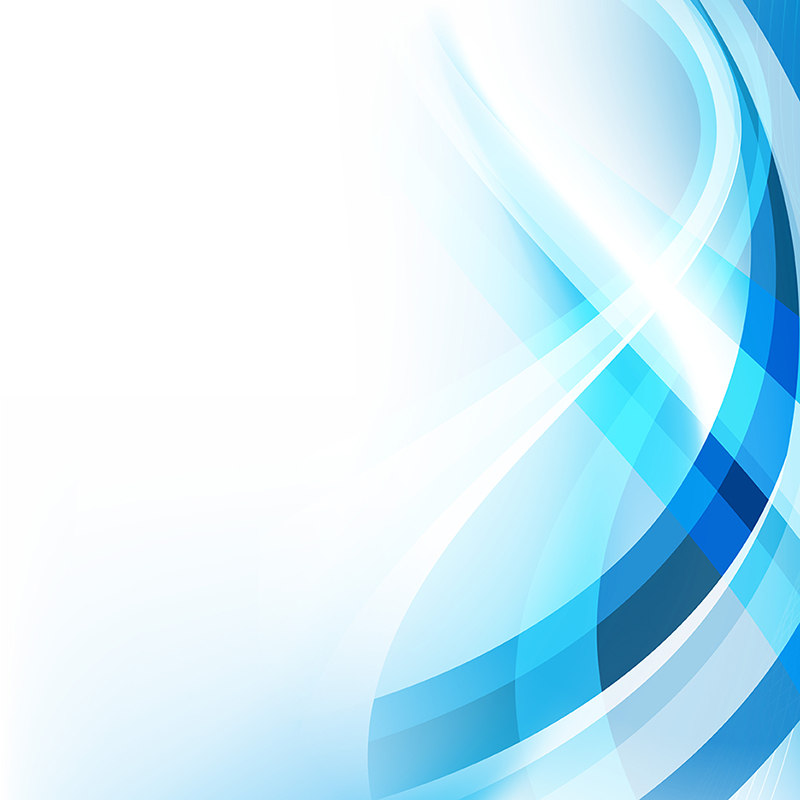 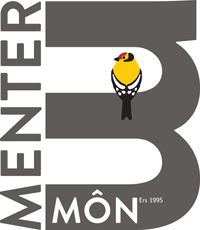 What is fibre optic broadband? Fibre Optic broadband is a type of high speed broadband. It uses glass cables to send data at the speed of light, resulting in a much quicker connection than copper wires (ADSL).What are the different types of fibre optic broadband? There are two different types of fibre optic broadband which are -Fibre to the Cabinet (FTTC) which uses a mixture of fibre and copper cables to establish connection, also known as superfast broadband.Fibre to the Premmesis/Fibre to the Home (FTTP)/(FTTH)  which only uses fibre cables that run straight to your home, establishing a faster connection. This is also known as ultrafast broadband. What are the benifits of using fibreoptic broadbandHigher internet speeds – Download speeds averaging 36Mbps comapred to 7Mbps with a copper connection. Higher speeds allows users to Stream in 4K (Catch up tv/Netflix)Work from homePlay online video games & download musicDependable – Fibre optic cables are much more resistant to external conditions which could slow your connection i.e. Weather.Multipule devices – Higher bandwith means that fibreoptic cables can support a number of devices without affecting connection speeds. How do I get fibre optic broadband?If there is no government funded contract to improve the network already, households may be eligible to conribute vouchers through the Connect my Community scheme, for quick access to pledge yours please scan the QR Code below . These vouchers are used to cover the cost of installing the fibre connections. How does the scheme work                                                                                    Houses and businesess in qualifying areas can contibute vouchers to the installation of fibre cables. Eligable houses can contibute £3000 whilst businesses can contribue £7000. When enough people have pledged their vouchers to cover the cost, Openreach come to install the cables. The process is FREE for individuals pledging, however you are commiting to a 12 month contract with BT for ultra fast fibre. Prices start at £29.99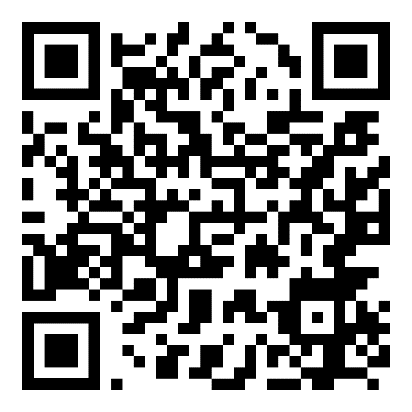 Question? Email william@mentermon.com